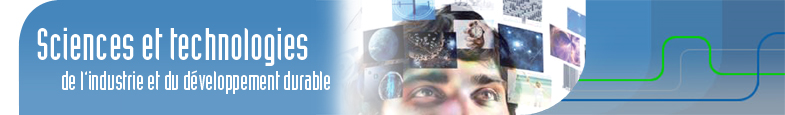 Déploiement d’une interface de communication webModule SIN411: MACHINE VIRTUELLE ET LINUX UBUNTUELEMENTS DE CORRECTIONLogicielsQuelle est la suite bureautique utilisée par linux Ubuntu?Comment s'appelle le lecteur vidéo ?Comment s'appelle l'éditeur de texte ?Comment s'appelle programme de commande (équivalent aux commandes DOS) ?Identifiez  les paramètres IP de l'ordinateur en exécutant la commande ifconfig dans un terminal. Connaissances générales sur linux et UbuntuQu'est ce que Linux ?D'où vient le mot « Linux » ?En quoi principalement Linux se différencie par rapport à Windows ?Quel est le projet développé par GNU ? Définir le terme logiciel libre ou « open-sources »?Quelle est la mascotte de Linux et son origine ?D'où vient le mot « Ubuntu » ?Comment s’appelle l’environnement de bureau d’Ubuntu ? Quels sont les deux environnements de bureau les plus répandu dans les distributions de linux ? Comme la plupart des distributions de linux, Ubuntu utilise Open Office comme suite bureautique. Le lecteur vidéo par défaut de linux Ubuntu est TOTEM. : Applications -> Son et vidéo  -> Lecteur vidéo(copie d’écran Totem GNU GPL – M. Silanus)L’éditeur de texte de linux Ubuntu est Gedit : Applications -> Accessoires -> Editeur de texte(copie d’écran Gedit  GNU GPL – M. Silanus)Ce programme s’appelle Terminal : 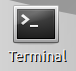 (copie d’écran Terminal  GNU GPL – M. Silanus)nom@ubuntu-virtual:~$ sudo su[sudo] password for nom : root@ubuntu-virtual:/home/nom# ifconfigParamètres IP (adresse, masque)Linux est le noyau du système d'exploitation GNU/Linux.GNU/Linux est un système d'exploitation libre basé sur Unix. Linux a été crée par Linus Torwald et une équipe de développeur. Le code source est donc public et tout le monde peut participer à son développement. Le mot Linux provient de la contraction du prénom de son inventeur, Linus, et du nom du système d'exploitation sur lequel est basé Linux, « Unix ».Linux est un système d'exploitation gratuit et libre, c'est à dire qu’on peut accéder à son code source, le modifier et le distribuer, tandis que Windows est un système d'exploitation payant et propriétaire, c'est-à-dire qu’on n’a pas le droit de modifier son code source ni même d'y accéder.Le projet développé par GNU est l'écriture un système d'exploitation complet en licence libre basé sur Unix (UNIX-like) et compatible avec les systèmes existants.L'expression «logiciel libre » fait référence à la liberté et non pas au prix. Pour comprendre le concept, vous devez penser à la « liberté d'expression », pas à « l'entrée libre ».L'expression « Logiciel libre » fait référence à la liberté pour les utilisateurs d'exécuter, de copier, de distribuer, d'étudier, de modifier et d'améliorer le logiciel. Plus précisément, cela signifie que les utilisateurs ont les quatre libertés essentielles :La liberté d'exécuter le programme, pour tous les usages (liberté 0).La liberté d'étudier le fonctionnement du programme, et de l'adapter à vos besoins (liberté 1). Pour ceci l'accès au code source est une condition requise.La liberté de redistribuer des copies, donc d'aider votre voisin, (liberté 2).La liberté d'améliorer le programme et de publier vos améliorations, pour en faire profiter toute la communauté liberté 3). Pour ceci l'accès au code source est une condition requise.Un programme est un logiciel libre si les utilisateurs ont toutes ces libertés. Ainsi, vous êtes libre de redistribuer des copies, avec ou sans modification, gratuitement ou non, à tout le monde, partout. Être libre de faire ceci signifie (entre autre) que vous n'avez pas à demander ou à payer pour en avoir la permission.Extrait de « Définition d'un logiciel libre » sur www.gnu.orgLa mascotte de Linux est le manchot Tux. L'idée d'un manchot a été décidée par Linus Torwald, et le nom Tux choisi par Alan Cox, l'un de développeurs principaux du noyau Linux, sur la base du terme tuxedo, signifiant smocking en anglais.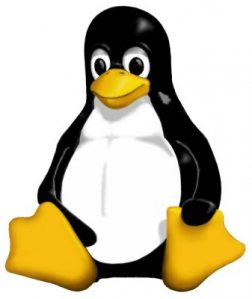 (dessin original de Larry Ewing réalisé avec GIMP)http://fr.wikipedia.org/wiki/TuxLe mot « Ubuntu » vient des langues bantoues d’Afrique du Sud. Il traduit les notions de partage, de générosité, de convivialité et plus généralement d’humanité pour construire un monde meilleur. Le Sud-africain Mark Shuttleworth est à l'origine du projet de la distribution linux Ubuntu qui s'inspire de cette idéologie.L’environnement de bureau d’Ubuntu s’appelle Gnome. Les distributions de linux utilisent principalement les environnements de bureau Gnome ou KDE.